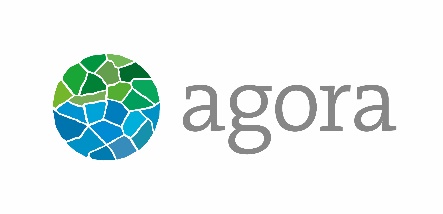 Beleidsplan Sociale Veiligheid                 Hoofdstuk 1: InleidingEen veilige omgeving is van groot belang voor kinderen om zich goed te kunnen ontwikkelen en te kunnen leren. De Arbowet en de Kwaliteitswet bieden kaders voor de veiligheid in algemene zin en iedere school is verplicht een veiligheidsplan te hebben, maar dit is niet voldoende. Scholen krijgen steeds meer te maken met complexe maatschappelijke problemen zoals (online) pesten, agressie, discriminatie, seksueel grensoverschrijdend gedrag, kindermishandeling en huiselijk geweld, radicalisering en antisemitisme. Scholen moeten zich inspannen om iedere vorm van onveiligheid voor kinderen op de Agora scholen tegen te gaan. Het hierna volgende beleidsplan Sociale veiligheid is een onderdeel van het Agora Arbobeleidsplan. Het sociaal veiligheidsbeleid is geen losstaande aanpak maar een integraal onderdeel van het totale schoolbeleid.Hoofdstuk 2: Wettelijk kaderDe wet Veiligheid op school heeft als doel dat scholen zorgen voor sociale veiligheid. In de wet staat dat scholen:Een sociaal veiligheidsbeleid moeten uitvoeren.Een aanspreekpunt binnen de school moeten hebben waar leerlingen en ouders              pesten kunnen melden. Deze persoon coördineert ook het anti-pestbeleid op de school.De sociale veiligheid en het welzijn van hun leerlingen moeten volgen. De bedoeling hiervan is dat er altijd een actueel en representatief beeld is van de situatie op school.School  is expliciet verantwoordelijk voor een sociaal veilige leeromgeving.Jaarlijkse monitoring en borging van de veiligheidsbeleving van leerlingen is verplicht.Inspectie beoordeelt de inspanning van een school voor een sociaal veilige           leeromgeving.Een actief anti-pestbeleid voeren.Hoofdstuk 3: Missie en visieMissie: Agora vindt haar uitdaging in de dynamiek van de samenleving, de Agora scholen,waaronder de Integrale KindCentra, nemen stelling tegen iedere vorm vankindermishandeling, discriminatie, intimidatie of een of andere vorm van pesten. Iedereschool maakt zich sterk voor een veilig pedagogisch klimaat waarin leerkrachten, leerlingenen ouders op een respectvolle en gelijkwaardige manier met elkaar omgaan.Visie: Agora werkt continue aan verbetering van het onderwijs. Goed onderwijs is datgene watsteeds wordt nagestreefd. Een sociaal veilig klimaat in iedere school is daar een onderdeelvan. In 2017 is op alle scholen merkbaar dat er een goed pedagogisch en veilig klimaataanwezig is waarin alle geledingen zich welbevinden.Hoofdstuk 4: Aanpak Sociaal Veiligheidsbeleid op schoolniveauAlle scholen voeren een actief sociaal veiligheidsbeleid.Alle scholen hebben een digitaal veiligheidsplan (www.digitaalveiligheidsplan.nl)  ingevuld en opgenomen in het integrale schoolplan.Alle scholen werken met een lesprogramma voor sociale vorming.Alle medewerkers van scholen professionaliseren zich verder met betrekking tot pedagogisch vakmanschap.Alle scholen kunnen aantonen met welke interventies of programma’s zij een sociaal veilige omgeving waarborgen en inzichtelijk maken dat de gekozen aanpak effect sorteert.Alle scholen hebben een aanspreekpunt (Sociaal Veiligheidscoördinator) voor 8 uur in de week aangesteld voor sociale veiligheid. Ouders en leerlingen kunnen hierbij terecht.De Sociaal Veiligheidscoördinator zorgt voor borging van de sociale veiligheid en van de meldcode huiselijk geweld en kindermishandeling.Alle scholen hebben de borging duidelijk omschreven maar zijn vrij om de gepaste invulling daaraan te geven in tijd en ruimte.Alle scholen monitoren het sociaal veiligheidsklimaat middels Kijk/ Zien/Scol. Daarnaast monitoren de scholen één keer per jaar de vragenlijst van Beekveld en Terpstra of vensters voor POAlle scholen werken met de meldcode huiselijk geweld en kindermishandeling.Hoofdstuk 5: Aanbevelingen/UitvoeringScholen vullen het digitaal veiligheidsplan in voor 1 september 2017Iedere school heeft een programma voor sociaal emotionele ontwikkelingDe bestaande documenten in het kader van Arbowet en Kwaliteitswet integreren binnen het digitaal veiligheidsplanOp basis van de in kaart gebrachte informatie vanuit de monitoring Kijk, Zien en Scol, uitvoering geven aan verbeterplannen (PDSA)Tweemaal per jaar scholing op Agora niveau voor Sociale Veiligheidscoördinator van scholenAanstellen van een integraal Sociaal Veiligheidscoördinator (kan zorgdragen voor o.a. scholing en het levendig houden van de aandacht voor sociale veiligheid)De Sociaal Veiligheidscoördinator kan tevens zorg dragen voor de week tegen Kindermishandeling (altijd in november)Op iedere school één aanspreekpunt voor sociale veiligheid (anti - pestcoördinator, Arbo coördinator en sociale veiligheidscoördinator ) indien mogelijk laten samenvoegen tot één taakCvB kaart jaarlijks het sociale veiligheidsplan/meldcode huiselijk geweld en kindermishandeling (zie toolkit) van de school aan tijdens de KwaliteitscyclusUitgezocht moet worden in hoeverre de wettelijke terminologie overeenkomt met de gebruikte terminologie in de Agora documenten/website en waar de documenten zijn terug te vindenUitzoeken of de verplichte nieuwe meldcode huiselijk geweld en kindermishandeling (5 stappenschema, 2013) in voldoende mate bekend is en gehanteerd wordt op de scholenBijlagen:Bijlage 1:Rol- en taakomschrijving uitvoerders van het Sociale veiligheidsplan van AgoraCollege van BestuurVerantwoordelijk voor het ontwerp en de uitvoering van het Sociale veiligheidsplan.Algemeen ARBO-coördinator / preventiemedewerker / aandachtsfunctionarisVerantwoordelijk voor de uitvoering van het Veiligheidsplan als totaal. Scholing ten aanzien van Arbo-coördinatoren en Veiligheidscoördinatoren.Directie						Eindverantwoordelijk op schoolniveau voor de uitvoering van het Sociaal veiligheidsplan middels het digitale format.Intern begeleider						Verantwoordelijk voor de afname en monitoren van de onderdelen van het leerlingvolgsysteem, ten aanzien van sociale veiligheid.(Scol, Kijk, Zien, et cetera)Arbo-coördinator					Actieve rol in het coördineren van het uitvoeren van het veiligheidsbeleid.Antipestcoördinator						Coördineert het anti-pestbeleid op de school.GroepsleerkrachtVoert een methode voor sociaal emotionele ontwikkeling uit en maakt tevensgebruik van de beschikbare middelen daartoe. (Zien, Kijk, Skool, et cetera)Interne contactpersoon (leerkracht)	Is aanspreekpunt voor leerlingen.Contactpersoon (ouder)					 Is aanspreekpunt voor leerkrachten, ouders en directie.Extern	Wijkagent			Kan worden ingeschakeld als er sprake is van huiselijk geweld en/of kindermishandeling. 			Vertrouwenspersoon (mevr. H. de Jong)		Behandelt klachten over aantasting van de persoonlijke integriteit (agressie, geweld, discriminatie en seksuele intimidatie)Landelijke Klachtencommissie (Stichting GCBO)	De commissie onderzoekt de klacht en verklaart de klacht op grond hiervan al dan niet gegrond. De commissie adviseert over de te nemen maatregelen aan het bevoegd gezag van Agora.Vertrouwensinspecteur	Wordt ingeschakeld wanneer er een sterk vermoeden is van seksuele intimidatie of seksueel misbruik.Specificering taken  m.b.t. sociale veiligheidA Programma / methode sociale veiligheid kiezen / gebruikenB KlachtenregelingC Anti - pestprotocolD Protocol KindermishandelingE Vermoeden van seksuele intimidatie of seksueel misbruikF Monitoring  sociale veiligheidG IncidentenregistratieH Regelen van scholingPersonen / Rollen College van Bestuur	B, C, D, E, F, G, HAlgemeen Arbo-coördinator / preventiemedewerker	A, F, G, HDirectie							A, B, C, D, E, F, G, HIntern begeleider						A, B, C, D, E, F, GArbo-coördinator						A, B, C, F, GAntipestcoördinator						A, B, C, F, GGroepsleerkracht						A, B, CContactpersoon (leerkracht)					A, B, CContactpersoon (ouder)					B, CExtern:Wijkagent							DVertrouwenspersoon (mevr. H. de Jong)			BLandelijke Klachtencommissie (Stichting GCBO)		BVertrouwensinspecteur					EBijlage 2:Sterkten en zwaktenOp scholen is al veel in kaart gebracht met betrekking tot de (sociale) veiligheid. Zo zijn de Arbowet en de Kwaliteitswet op de scholen uitgewerkt en hebben daar blijvende aandacht. Het verdient aanbeveling om na te gaan in hoeverre beide wetten geïmplementeerd zijn binnen de scholen. Ook dient de monitoring van de sociale veiligheid, inclusief het protocol kindermishandeling, op scholen beter in kaart gebracht te worden. Nu vindt dat over het algemeen nog onvoldoende plaats op de scholen. Daarnaast dient de ouderbetrokkenheid op alle scholen extra aandacht te krijgen. Bijlage 3:Meldcode Huiselijk geweld en kindermishandelingEen meldcode voor huiselijk geweld en kindermishandeling helpt professionals goed te reageren bij signalen van dit soort geweld. Bijvoorbeeld huisartsen, leerkrachten en medewerkers van jeugdinrichtingen. Sinds 1 juli 2013 zijn professionals verplicht de meldcode te gebruiken bij vermoedens van geweld in huiselijke kring.Meldcode in de wetHet verplichte gebruik van een meldcode staat in de wet Verplichte meldcode huiselijk geweld en kindermishandeling. De meldcode geldt voor de sectoren:gezondheidszorg;onderwijs;kinderopvang;maatschappelijke ondersteuning;jeugdhulp;justitie.De verplichting geldt niet voor vrijwilligersorganisaties. Deze organisaties mogen natuurlijk wel zelf een stappenplan opstellen.Basismodel huiselijk geweld en kindermishandelingIedere hulporganisatie en zelfstandige professional ontwikkelt een eigen meldcode. Daarin moeten in ieder geval de volgende 5 stappen staan:Stap 1: In kaart brengen van signalen.Stap 2: Overleggen met een collega. En eventueel raadplegen van Veilig thuis: het advies- en meldpunt huiselijk geweld en kindermishandeling. Of een deskundige op het gebied van letselduiding.Stap 3: Gesprek met de betrokkene(n).Stap 4: Wegen van het huiselijk geweld of de kindermishandeling. En bij twijfel altijd Veilig thuis raadplegen.Stap 5: Beslissen over zelf hulp organiseren of melden.Als hulpmiddel heeft de overheid een basismodel huiselijk geweld en kindermishandeling opgesteld. Dit model kunt u gebruiken bij het ontwikkelen van een meldcode.  Bijlage 4:Onderstaande lijst is een inventarisatie van hetgeen er op Agora scholen plaats vindt m.b.t. Sociale veiligheid:Bijenkorf: Taakspel, pestprotocol, protocol agressie en geweldEvenaar: Vreedzame schoolGolfbreker: Zien en Kinderen en hun sociale talenten, pestprotocolHoeksteen: PAD, OmgangsprotocolSaenparel: Vreedzame school, PestprotocolKorenaar: Kanjertraining, PestprotocolKleurenpracht: zijn dit jaar met veiligheid bezigOceaan: Stop-hou-op programma i.c.m. Vreedzame school, PestprotocolPiramide: Kanjertraining, PestprotocolDe Rank: Kanjertraining, Anti-pestprotocol en protocol Agressie en GeweldDe Regenboog: Goedvoormekaar(Jenaplanversie van Vreedzame school), PestprotocolRietvink: Vreedzame school, sociaal veiligheidsbeleid beschreven in schoolgidsVuurvogel: Vreedzame school, Westerkim: Vreedzame school, protocol gedragsregelsWindroos: Vreedzame school, M5 methode (registratiemethode)Baken: Vreedzame schoolKoraal: pestbeleid middels STOP – methode (geen methode!)SchatRijk: Ik Ben Uniek, geen soc. veiligheidsbel. beschreven en opgenomen in schoolgidsOctant: een eigen pestprotocolPaus Joannes: Vreedzame schoolTijstroom: PAD, PestprotocolTamarinde: in ontwikkelingToermalijn: Zien en Kinderen en hun sociale talenten, PestprotocolWillibrord: Kanjertraining, Pestprotocol en VeiligheidsplanWormerwieken: Kanjertraining, Veiligheidsplan